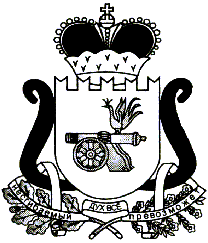 ЕЛЬНИНСКИЙ РАЙОННЫЙ СОВЕТ ДЕПУТАТОВР Е Ш Е Н И Е от 27 июля 2023 года                                                                                      №61Об утверждении перечня имущества государственной собственности Смоленской области, подлежащего передаче в собственность муниципального образования «Ельнинский район» Смоленской областиВ соответствии с областным законом от 27.02.2002 № 22-з «О порядке управления и распоряжения государственной собственностью в Смоленской области», Уставом муниципального образования «Ельнинский район» Смоленской области (новая редакция), Положением о порядке управления и распоряжения объектами муниципальной собственности муниципального образования «Ельнинский район» Смоленской области, утвержденным решением Ельнинского районного Совета депутатов от 27.03.2014 № 12 (в редакции решения Ельнинского районного Совета депутатов от 21.02.2018 № 12), Ельнинский районный Совет депутатов  Р Е Ш И Л: Утвердить прилагаемый перечень имущества государственной собственности Смоленской области, подлежащего передаче в собственность муниципального образования «Ельнинский район» Смоленской области, согласно приложению.Председатель Ельнинскогорайонного Совета депутатов                                                           Е.Н. ГераськоваПриложение  к решению Ельнинского районного Совета депутатов  от 27.07.2023 г.ПЕРЕЧЕНЬимущества государственной собственности Смоленской области, подлежащего передаче в собственность муниципального образования «Ельнинский район» Смоленской области№ п/пНаименование товараЦена за единицу, руб.Количество, шт.Серийные номераСумма, руб.1Учебная литература 2022-1019-427 335,702Ноутбук44400,003RIME-1554-000-010 826RIME-1554-000-010 167RIME-1554-000-010 838133200,003Камера видеонаблюдения SC3PROI29914,63630000002002163000000200193300000020019330000002002163000000200156300000020019359487,184Многофункциональное устройство (МФУ) Pantum M6550NW18107,102СЕ4Е124157СЕ4Е12418736214,205Многофункциональное устройство (МФУ) Pantum M6550NW Страна происхождения - Китай20895,002СЕ4Е141484СЕ4Е14146541790,006Мышь компьютерная ExeGate SH-9025S96,2666-6353,16